Конспект  занятияпо декоративному рисованию  для групп 21,22,23,24,25«Жостовские подносы».Цель: знакомство детей с художественным промыслом Жостово.Задачи:-  познакомить детей с традициями и особенностями росписи данного народного промысла, с этапами работы над декоративной композицией;- научить детей составлять узор по мотивам росписи;Развивающие :- располагать узор четко по центру-  упражнять в рисовании тонких плавных линий концом кисти.-  стимулировать воображение и фантазию ребенка.Воспитательные:  -  воспитывать эстетическое отношение к предметам народного промысла, народному творчеству, Материалы:  картинки «жостовские подносы», гуашь или  акварель, кисти толстая и тонкая,  подносы  из бумаги овальной формы.Ход занятия: Ребята, на наших занятиях, мы с вами знакомились с народным творчеством разных умельцев нашей Родины. Сегодня мы знакомимся с жостовскими подносами. 1.Родители:  Послушайте стихотворение «Жостовский поднос».Поднос из Жостова – великое творенье.
Не каждый знает путь его изготовленья.
Оттачивалось то нелёгкое уменье,
Из века в век, из поколенья в поколенье.
Листу железа мастер для начала
Задуманную форму придавал.
И чтоб готовая поверхность засияла,
Её он черным лаком заливал.Чтоб на подносе рисовать потом,
Он подмалёвку начинал.
И строил форму, и объём,
И цветовую гамму намечал.
И вот уже на черном, гладком поле
Прекрасные букеты расцвели.
И тоненькие, гибкие травинки,
Со всех сторон цветочки оплели.Борта подноса по краям
Орнамент мелкий украшает.И под конец отделанный поднос
Умелец ярким глянцем покрывает.Родители:  О чем же стихотворение, а вы хотите узнать, где жили умельцы, которые создали жостовские подносы.2.Сейчас я расскажу вам о том, где же зародилась жостовская роспись.Недалеко от Москвы находится село Жостово. Это село знаменито тем, что никто в мире лучше местных мастеров не может рисовать цветы на железных подносах. Жостовский поднос - это крупные садовые и полевые цветы в окружении свежей листвы. Цветочный букет очень прост по своей композиции. Фон подноса густой черный. Объемная форма букета сочетается с продуманностью цветового решения. Бортики подноса украшены легким золотым рисунком.- Посмотрите на жостовские подносы. Какие они красивые, праздничные. Черные, желтые, красные удивительно прекрасные. На них изображены красивые цветы. В центре крупный цветок, а по краям цветы поменьше и соединяются между собой листьями.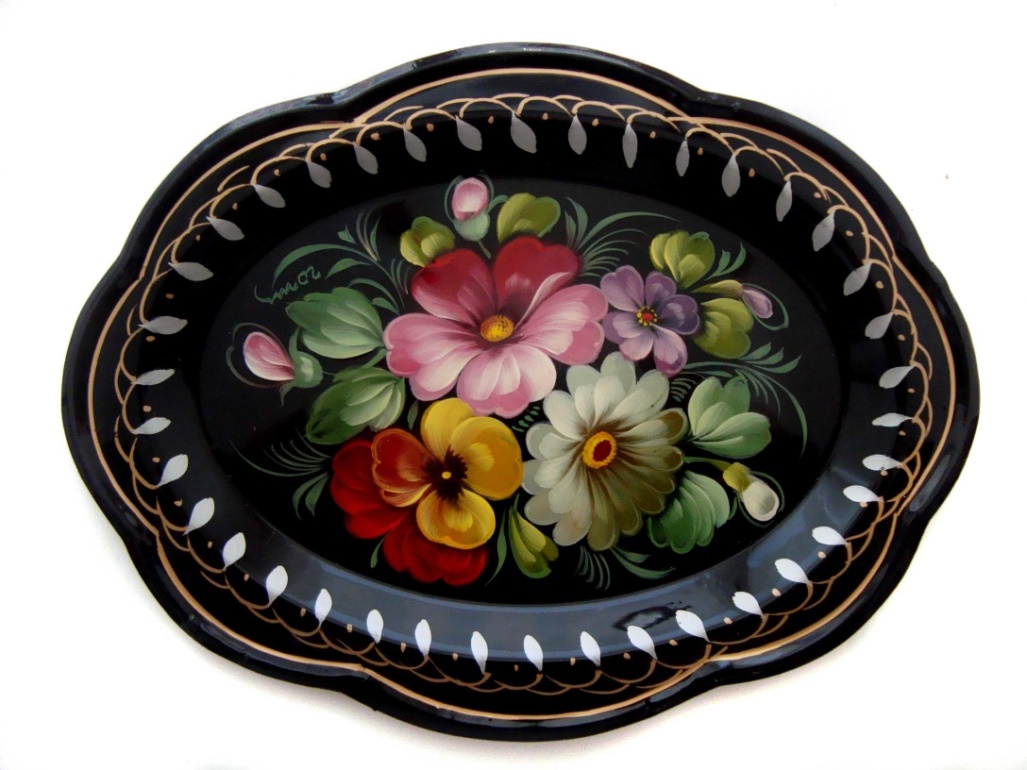 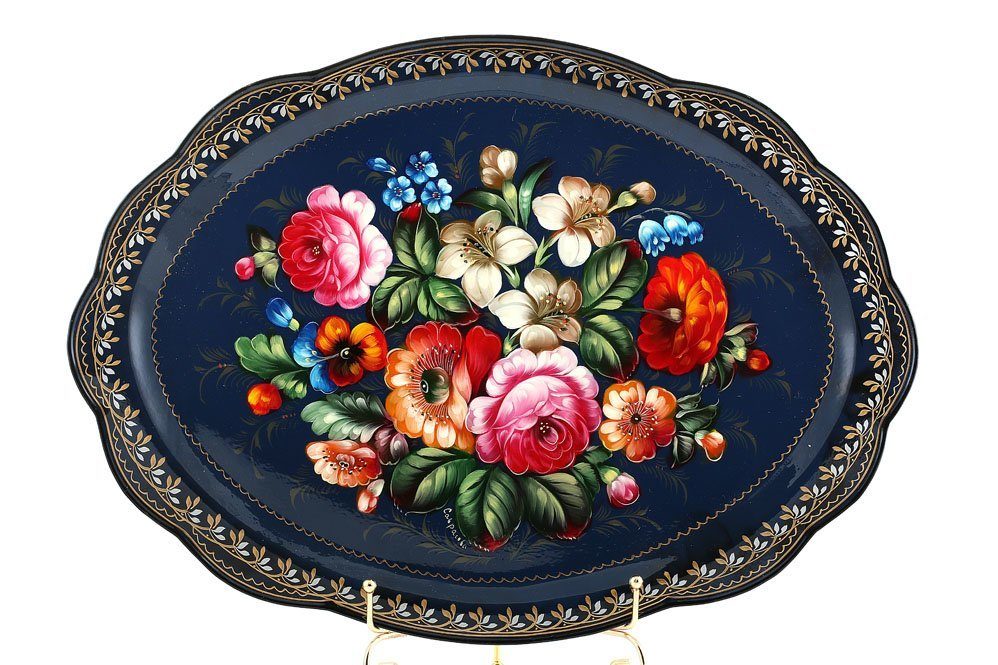 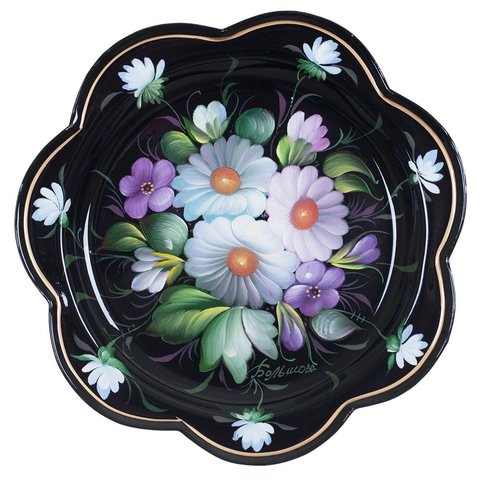 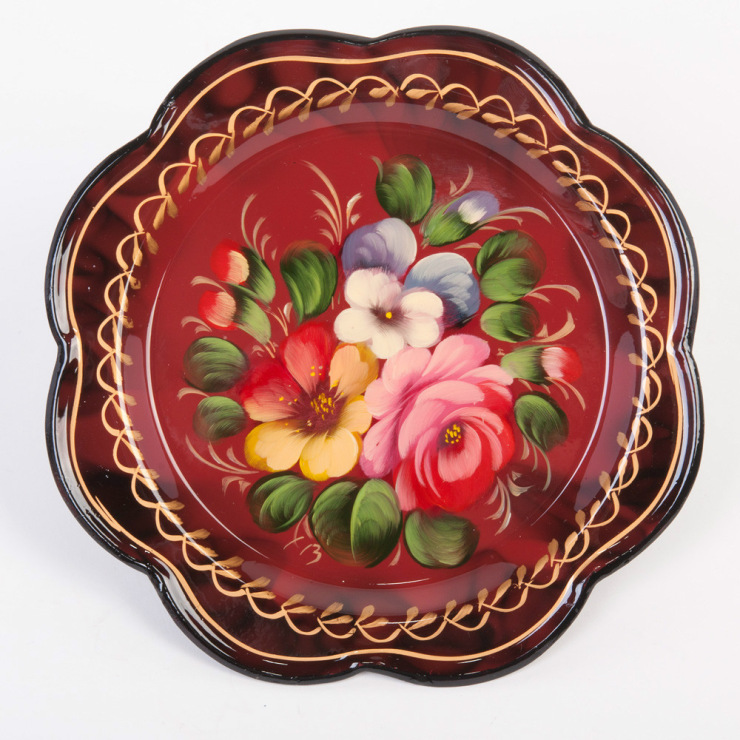 Родители: -  Какого цвета может быть фон подноса? (ответы детей)    -Какие цветы изображены на подносе? (Ответы детей).- Где Родина жостовских подносов? (Ответы детей)Мы  станем Жостовскими умельцами и попробуем  расписать такой поднос.3.Родители готовят заготовку  из белого картона или бумаги  овальной формы. 4.Дети закрашивают  поднос.  Он  может  быть черным, синим или красным (это фон) и нужно дать  высохнуть.5. А теперь приступаем к росписи подноса. Родители: Умельцы никогда не использовали  простой карандаш для нанесения цветов, они наносили цветы сразу кистью. Перед вами 2 кисти толстую используем для рисования цветов, тонкую – для узора по краю.Роспись начинают рисовать с крупных цветов в центре подноса (можно выбрать любой поднос из представленных образцов) Сейчас мы будем изображать цветок цветы приемом рисования кистью "двойной мазок". Двойной мазок помогает передать и цвет и оттенок. Выбираем цветовое решение для нашего будущего цветка. Например, красно-желтый. Опускаем кисть в желтую краску, снимаем лишнюю краску о край баночки, на кончик кисти набираем красную краску и примакиванием делаем мазки по краю нашего наброска в определенной последовательности: вверху-внизу, справа-слева. Если краска закончилась, то мы промываем кисть и снова набираем краску: сначала - желтую, на кончик кисти - красную краску. Продолжаем рисовать лепестки нашего цветка. Затем мы будем рисовать маки, мелкие цветы и бутоны, листья разной величины.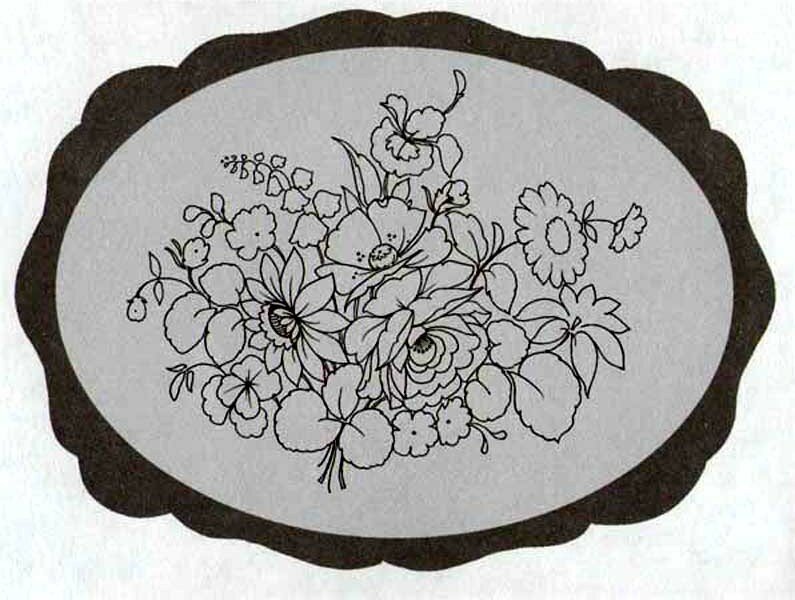 Потом у нас идет привязка, рисуются мелкие детали рисунка (  стебельки, прожилки, тычинки цветов и т.д)Затем украшается бортик подноса(тонкой кистью наносится  узор)6. Итог занятия. Посмотри на свой поднос, как красиво получилось.  Как называется данная роспись? Где Родина Жостовских подносов? Вам понравилось расписывать подносы?